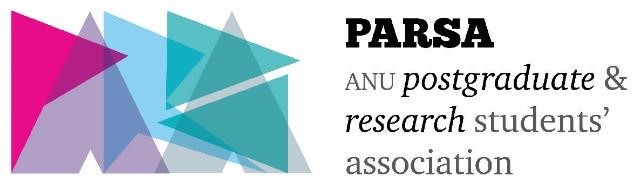 APPENDIX A – PARSA ELECTIONS ELECTORAL OFFENCE FORM(to be submitted electronically to the Returning Officer at parsa.elections@anu.edu.au from the email address of the person making the complaint)Name of person lodging complaint and email and phone contactsName or names of persons, candidate or ticket alleged to have committed an electoral offence and email and phone contact for them, where knownCampaigning role of person alleged to have committed offence and name of ticket or candidate associated with person alleged to have committed offence, where known: Offences alleged to have been committed (include reference to specific clause breached if feasible)Particulars of alleged offence. Please provide dates, times, circumstances of the offence and reasons the offence is believed to have been committed and, where documentary or photographic evidence is available, please enclose a copy with this form. Non-documentary evidence should be supported by written and signed statement by witness, if not the person submitting this form)